Информационная карта участника муниципального этапа конкурса «Учитель года Чувашии – 2024»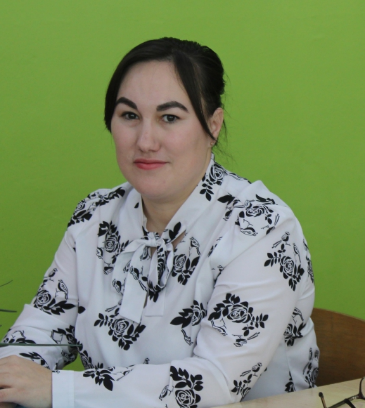 Разбойкиной	Лидии Анатольевны( Алатырский муниципальный округ Чувашской Республики ) Правильность сведений, представленных в информационной карте, подтверждаю: _____________________ (Разбойкина Л.А.)(подпись)	(фамилия, имя, отчество участника)«____» __________ 20____ г.1. Общие сведения1. Общие сведенияМуниципальное образованиеАлатырский муниципальный округНаселенный пунктсело Старые АйбесиДата рождения (день, месяц, год)13.02.1993Место рожденияс. Новые Айбеси Алатырского р-на Чувашской РеспубликиАдреса в Интернете (сайт, блог	и т. д.), где можно познакомиться с участником и публикуемыми им материаламиhttps://infourok.ru/user/razboykina-lidiya-anatolevna 2. Работа2. РаботаМесто	работы (наименование образовательной организации в соответствии с уставом)Муниципальное бюджетное общеобразовательное учреждение «Староайбесинская средняя общеобразовательная школа» Алатырского муниципального округа Чувашской РеспубликиЗанимаемая должностьучитель Преподаваемые предметыанглийский языкКлассное руководство в настоящее время, в каком классенетОбщий трудовой и педагогический стаж (полных лет на момент заполнения анкеты)стаж – 7 лет, в т.ч. педагогический – 7 летКвалификационная категорияперваяПочетные звания и награды (наименования и даты получения)Грамота Управления образования администрации Алатырского района, 2019 г.      	Грамота Управления образования администрации Алатырского района, 2022 г.Благодарственное письмо Главы администрации Алатырского района, 2022 г.Послужной список (места и сроки работы за последние 10 лет)МБОУ «Староайбесинская СОШ» с февраля 2017 годаПреподавательская	деятельность по совместительству	(место	работы	и	занимаемая должность)нет3. Образование3. ОбразованиеНазвание	и	год	окончания	учреждения профессионального образованияФГБОУ ВО «Чувашский государственный университет имени И.Н. Ульянова» г. Чебоксары, 2019Специальность, квалификация по дипломудиплом бакалавра по направлению подготовки «45.03.02. Лингвистика»Дополнительное	профессиональное	образование за последние три года (наименования образовательных программ, модулей, стажировок и т. п., места и сроки их получения)ФГБОУ ВО «Чувашский государственный университет имени И.Н. Ульянова» г. Чебоксары, 2022Диплом магистра по направлению подготовки "38.04.04. Государственное и муниципальное управление"Знание	 иностранных	языков	(укажите	уровень владения)английский язык Pre-IntermediateУченая степеньнетНазвание диссертационной работы (работ)нетОсновные публикации (в т. ч. брошюры, книги)- Векторы развития экономики в условиях новых вызовов: сб. материалов Междунар. науч.-практ. конф (Чебоксары, 20.04.2022) – Статья «Проблемы упраления персоналом в муниципальных образовательных учреждениях» стр.247-252- Методическая разработка «Проект по английскому языку «Английские праздники»4. Общественная деятельность4. Общественная деятельностьУчастие в общественных организациях (наименование, направление деятельности и дата вступления)- член Профсоюза, 2017- руководитель РМО учителей английского языка, 2023Участие в деятельности управляющего (школьного) советаУчастие в разработке и реализации муниципальных, региональных, федеральных, международных программ и проектов (с указанием статуса участия)руководитель центра «Точка роста» естественно-научного и технологического направленностей5. Досуг5. ДосугХоббичтение книг, рукоделиеСпортивные увлеченияучастие в соревнованиях «Кросс наций» и «Лыжня России»Сценические талантыучастие в районном фестивале художественной самодеятельности «Кружево души» в номинации «Художественное слово»6. Контакты6. КонтактыРабочий адрес с индексом429807, Чувашская Республика, Алатырский р-н, с. Старые Айбеси, ул. Школьная, дом 5Домашний адрес с индексом429807, Чувашская Республика, Алатырский р-н, с. Старые Айбеси, ул. Октябрьская, дом 6Рабочий телефон с междугородним кодом+7(83531)6-54-57Домашний телефон с междугородним кодомнетМобильный телефон с междугородним кодом+79530164649Личная электронная почтаlida.razboikina@yandex.ru Адрес личного сайта в Интернетеhttps://infourok.ru/user/razboykina-lidiya-anatolevna Адрес школьного сайта в Интернетеhttps://staib-ralat.edu21.cap.ru/ 7. Профессиональные ценности7. Профессиональные ценностиПедагогическое кредо участникаНе бойся ошибиться, бойся не попробовать. Научился сам, научи других. Почему нравится работать в школеРаботать в школе – это прежде всего работать с детьми, возможность постоянно возвращаться в т и юность, черпать энергию и идеи, а также видеть своими глазами незабываемый процесс взросления детей.Профессиональные и личностные ценности, наиболее близкие участникуЛюбовь к детям, целеустремленность, оптимизм, трудолюбие, доброта, стремление к саморазвитию и самосовершенствованиюВ чем, по мнению участника, состоит основная миссия победителя конкурса «Учитель года Чувашии – 2024»Стремление к открытию новых знаний и возможность поделиться своим опытом, вдохновляя других к саморазвитию.8. Приложения8. ПриложенияПодборка цветных фотографий:1. портрет 913 см;2. жанровая	(с	учебного	занятия,	внеклассного мероприятия, педагогического совещания и т. п.);3. дополнительные жанровые фотографии (не более 4)Интересные сведения об участнике, не раскрытые предыдущими разделами (не более 500 слов)Не	публиковавшиеся	ранее	авторские	статьи и разработки	участника,	которые	он	хотел     бы опубликовать в средствах массовой информации                  Представляется на компакт-диске в формате	DOC	(«*.doc»)	в количестве не более пяти